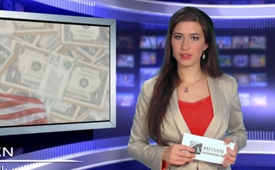 US-Wahlkampf hat nichts mit Demokratie zu tun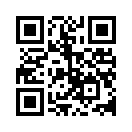 Heute befassen wir uns mit einer Aussage des ehemaligen US-Präsidenten Jimmy Carter. Um diese Aussage besser einschätzen zu können, muss man über ihn folgendes wissen: Carter regierte von 1977-1981 und ist seit Ende des Zweiten Weltkrieges der einzige US-Präsident, unter dessen Regierung die USA in keine offene kriegerische Auseinandersetzung verwickelt waren. 
Eben dieser äußerte sich bezüglich der aktuellen Präsidentschaftswahlen in einem Interview.Heute befassen wir uns mit einer Aussage des ehemaligen US-Präsidenten Jimmy Carter. Um diese Aussage besser einschätzen zu können, muss man über ihn folgendes wissen: Carter regierte von 1977-1981 und ist seit Ende des Zweiten Weltkrieges der einzige US-Präsident, unter dessen Regierung die USA in keine offene kriegerische Auseinandersetzung verwickelt waren. 
Eben dieser äußerte sich bezüglich der aktuellen Präsidentschaftswahlen in einem Interview: „Die Demokratie ist tot! Die Tatsache, dass alle US-Präsidentschaftskandidaten mindestens über 200 Millionen Dollar verfügen müssen, zeigt die Verwandlung des Landes von einer Demokratie zu einer Oligarchie (Also eine Regierung weniger Reicher). Dies untergräbt unwiederbringlich moralische und ethische Grundlagen des Landes.“ Diese Aussage erhärtet sich durch eine Studie aus dem Jahr 2014, welche aufzeigt, dass mittlerweile mehr als die Hälfte der Abgeordneten und Senatoren in den USA Millionäre sind. Somit muss festgestellt werden, dass US-Wahlen und US-Politik mehr vom Vermögen als von direkter Demokratie bestimmt sind.von pb.Quellen:http://www.supersoul.tv/supersoul-sunday/jimmy-carter-on-whether-he-could-be-president-today-absolutely-not

http://www.gegenfrage.com/ex-praesident-jimmy-carter-die-demokratie-ist-tot/

https://de.wikipedia.org/wiki/Jimmy_CarterDas könnte Sie auch interessieren:---Kla.TV – Die anderen Nachrichten ... frei – unabhängig – unzensiert ...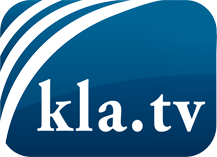 was die Medien nicht verschweigen sollten ...wenig Gehörtes vom Volk, für das Volk ...tägliche News ab 19:45 Uhr auf www.kla.tvDranbleiben lohnt sich!Kostenloses Abonnement mit wöchentlichen News per E-Mail erhalten Sie unter: www.kla.tv/aboSicherheitshinweis:Gegenstimmen werden leider immer weiter zensiert und unterdrückt. Solange wir nicht gemäß den Interessen und Ideologien der Systempresse berichten, müssen wir jederzeit damit rechnen, dass Vorwände gesucht werden, um Kla.TV zu sperren oder zu schaden.Vernetzen Sie sich darum heute noch internetunabhängig!
Klicken Sie hier: www.kla.tv/vernetzungLizenz:    Creative Commons-Lizenz mit Namensnennung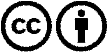 Verbreitung und Wiederaufbereitung ist mit Namensnennung erwünscht! Das Material darf jedoch nicht aus dem Kontext gerissen präsentiert werden. Mit öffentlichen Geldern (GEZ, Serafe, GIS, ...) finanzierte Institutionen ist die Verwendung ohne Rückfrage untersagt. Verstöße können strafrechtlich verfolgt werden.